ANEXO X: ESTADO DE CONSERVACIÓN DEL LIBRO DE TEXTO 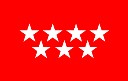 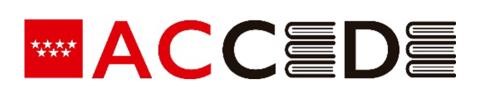  Con fecha de ___________________________________ Conformidad de la familia del alumno 	 	        Conformidad del representante del Centro Fdo. ____________________________________                           Fdo.  ____________________________________CÓDIGO DE IDENTIFICACIÓN DEL LIBRO USUARIO ELEMENTO DE OBSERVACIÓN ESTADO DE CONSERVACIÓN Estado general de las tapas: portada, contraportada □ □ □ Esquinas o ángulos doblados o deteriorados. Tapas desencoladas y desgajadas del pliego. Parte de la tapa está arrancada. 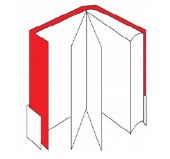 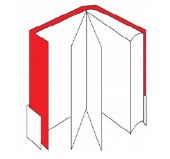 □ Ondulaciones por la humedad. □ Emborronado de tinta por humedad. □ Pegatinas no eliminadas. □ Pintadas o garabateadas. □ Defectos causados por un mal forrado. Corte delantero, de cabeza y de pie □ Marcas o dibujos en cualquiera de los cortes. □ Quemaduras y roturas. 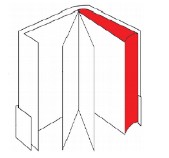 □ Suciedad, marcas de corrector líquido, etc. Páginas y contenido □ □ Hojas pintadas en espacios en blanco que permiten la lectura. Hojas pintadas sobre el texto, o sobre ilustraciones o esquemas. □ Subrayados a bolígrafo o marcador fluorescente. □ Subrayados a lápiz incorrectamente borrados. 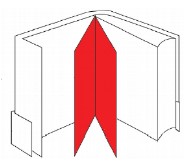 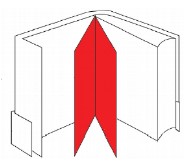 □ Hojas arrancadas. □ Hojas dobladas. □ Hojas onduladas por humedad. □ Hojas pegadas entre sí. □ Libros con fotografías recortadas. Forro e identificación □ Devuelto con forro en mal estado. □ Devuelto con forro en buen estado. 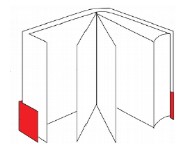 □ Devuelto con la identificación del anterior usuario. 